Hire Agreement Contract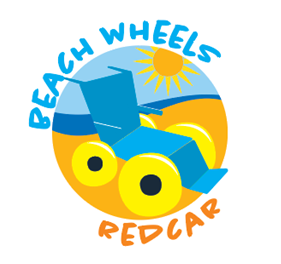 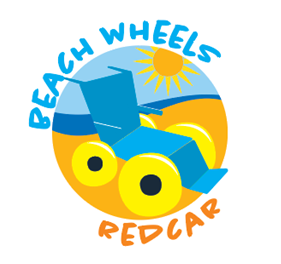 Terms and Conditions 1. The beach wheelchair provided must only be used on the beach where it was booked, or the agreed one-off location. 2. The Beach Wheelchair team cannot assist in transferring you to the beach wheelchair from your own wheelchair.3. You must provide your own sling to transfer between chairs.4. You must ensure that the beach wheelchair is suitable for your needs. 5. You must use all equipment in accordance with the ‘Safety Guide’ and use any straps or supports as instructed. 6. You must provide someone who is fit enough to push the chair.7. You will provide personal details of name, address, mobile number and proof of identity. A confirmation text will be sent to your mobile to ensure we can contact you and you have our contact details in case of emergency. We will retain your details until you return. You will then be given the form back and we will no longer hold any of your information. Please bring this with you every time you hire any equipment.8. Secure footwear is recommended. 9. Manual beach wheelchairs can be taken into the shallows only (6” or 15 cm depth). 10. Extreme care must be taken, with awareness of incoming tides and the changeable nature of the sea in general. Please familiarise yourself with the various exit ramps from the beach. We advise you use the pedestrian access ramp between The Beacon and the Regent.11. Please return the wheelchair in good condition at the agreed date and time. If there is going to be a delay, please contact NRC on 07729 751561. If at any time you have any problems with the beach wheelchair, damage, loss or any concerns please phone immediately the Northern Renewable Centre on 07729 75156112. All chairs must be returned 30 minutes before the NRC closes.13. Please be responsible when using the wheelchairs and lifting equipment. 14. The equipment provided can take people up to the following weights.15. The Hirer and NRC agree that NRC shall not be held liable for any damage or injury caused by negligence, any act or omission of the Hirer in using the wheelchairDebug182kg28 stonesHippocampe120kg18 stonesBirdie Evo Mobile Hoist180kg28 stones